Об определении форм участия граждан в обеспечении первичных мер пожарной безопасности на территории Верещагинского городского округа Пермского края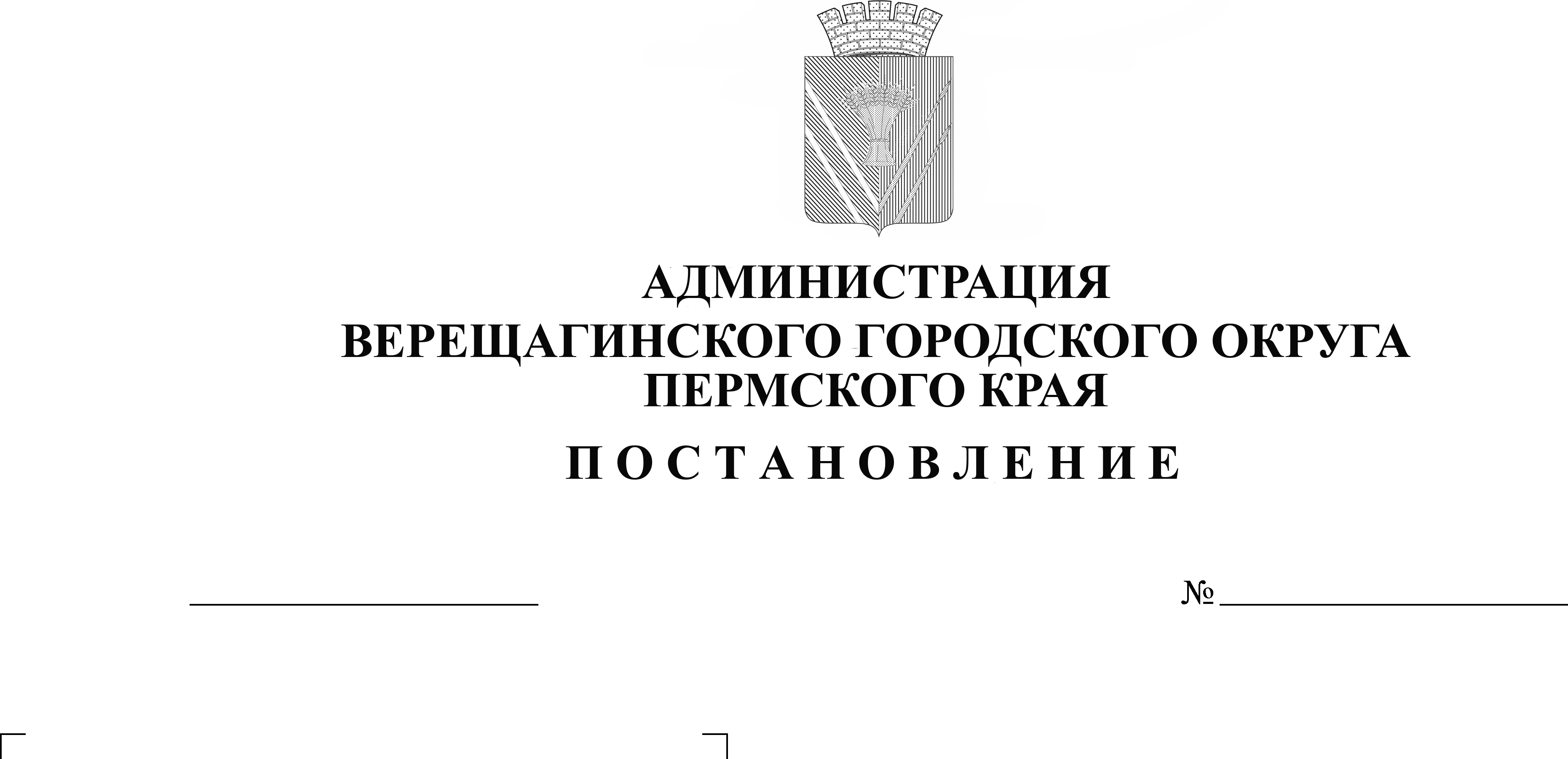 В соответствии с федеральными законами от 21 декабря . № 69-ФЗ «О пожарной безопасности», от 06 октября . № 131-ФЗ «Об общих принципах организации местного самоуправления в Российской Федерации», Законом Пермского края от 21.11.2006 № 31-КЗ «Об обеспечении пожарной безопасности в Пермском крае», в целях обеспечения пожарной безопасности на территории муниципального образования Верещагинский городской округ Пермского края,администрация Верещагинского городского округа ПОСТАНОВЛЯЕТ:1. Утвердить Перечень форм участия граждан в обеспечении первичных мер пожарной безопасности на территории муниципального образования Верещагинский городской округ Пермского края согласно приложению 1.2. Утвердить рекомендуемые нормы оснащения первичными средствами пожаротушения индивидуальных жилых домов, квартир и других объектов недвижимости, принадлежащих гражданам согласно приложению 2.3. Финансирование мероприятий по привлечению граждан в обеспечении первичных мер пожарной безопасности осуществлять в пределах средств, предусмотренных в бюджете Верещагинского городского округа.4. Опубликовать настоящее постановление в газете «Заря».5. Контроль за исполнением настоящего постановления возложить на первого заместителя главы администрации городского округа Нохрина Д.А.Глава городского округа – глава администрации Верещагинского городского округа Пермского края                                                      С.В. Кондратьев                                                                                    Приложение 1                                                                                    к постановлению администрации                                                                                    Верещагинского городского                                                                                      округа от 02.03.2023                                                                                     № 254-01-01-384ПЕРЕЧЕНЬ ФОРМучастия граждан в обеспечении первичных мер пожарной безопасности на территории Верещагинского городского округа Пермского края1. Формами участия граждан в обеспечении первичных мер пожарной безопасности на территории Верещагинского городского округа Пермского края являются:1.1. Форма участия граждан в обеспечении первичных мер пожарной безопасности на работе и в быту:- обсуждение проектов нормативных правовых актов в области пожарной безопасности, разрабатываемых органами местного самоуправления;- получение информации по вопросам обеспечения первичных мер пожарной безопасности;- соблюдение правил пожарной безопасности на работе и в быту;- иметь в помещениях и строениях, находящихся в их собственности (пользовании), первичные средства тушения пожаров и противопожарный инвентарь в соответствии с правилами пожарной безопасности и перечнем, утвержденным согласно приложению № 2;- осуществление общественного контроля за обеспечением пожарной безопасности;- при обнаружении пожаров немедленно уведомлять о них пожарную охрану;- до прибытия пожарной охраны принимать посильные меры по спасению людей, имущества и тушению пожаров;- оказывать содействие пожарной охране при тушении пожаров;- выполнять предписания, предостережения и иные законные требования должностных лиц органов государственного пожарного надзора;- предоставлять в порядке, установленном законодательством Российской Федерации, возможность должностным лицам государственного пожарного надзора проводить обследования и проверки, принадлежащих им производственных, хозяйственных, жилых и иных помещений и строений, в целях контроля за соблюдением требований пожарной безопасности и пресечения их нарушений;- оказание помощи органам местного самоуправления в проведении противопожарной пропаганды с целью внедрения в сознание людей существования проблемы пожаров, формирования общественного мнения и психологических установок на личную и коллективную ответственность за пожарную безопасность, в изготовлении и распространении среди населения противопожарных памяток, листовок.1.2. Форма участия граждан в добровольной пожарной дружине (команде):- вступление граждан на добровольной основе в индивидуальном порядке в добровольные пожарные дружины (команды), способные по своим деловым и моральным качествам, а также по состоянию здоровья исполнять обязанности, связанные с предупреждением и (или) тушением пожаров;- участие в деятельности по обеспечению пожарной безопасности на соответствующей территории Верещагинского городского округа (организации);- участие в обучении детей дошкольного и школьного возраста, учащихся образовательных учреждений, работоспособного населения и пенсионеров мерам пожарной безопасности, а также в осуществлении их подготовки к действиям при возникновении пожара;- участие в проведении противопожарной пропаганды;- участие в несении службы (дежурства) в подразделениях пожарной добровольной дружины (команде);- участие в предупреждении пожаров;- участие в тушении пожаров;- проверка противопожарного состояния объектов или их отдельных участков на соответствующей территории Верещагинского городского округа (организации).1.3. К социально значимым работам могут быть отнесены только работы, не требующие специальной профессиональной подготовки. Для выполнения социально значимых работ могут привлекаться совершеннолетние трудоспособные жители Верещагинского городского округа в свободное от основной работы или учебы время на безвозмездной основе не более чем один раз в три месяца. При этом продолжительность социально значимых работ не может составлять более четырех часов подряд.                                                                                     Приложение 2                                                                                     к постановлению администрации                                                                                     Верещагинского городского                                                                                      округа  от    02.03.2023                                                                                       № 254-01-01-384Переченьпервичных средств тушения пожаров и противопожарного инвентаря, обязательного для помещений и строений, находящихся в собственности (пользовании) граждан на территории Верещагинского городского округа Пермского краяПримечание:1. (*) - устанавливается в период проживания (летнее время).2. В жилых домах коридорного типа, устанавливаются не менее двух огнетушителей на этаж.3. Размещение огнетушителей в коридорах, проходах не должно препятствовать безопасной эвакуации людей. Их следует располагать на видных местах вблизи от выходов помещений на высоте не более 1,5 м.	4. Огнетушители должны всегда содержаться в исправном состоянии, периодически осматриваться и своевременно перезаряжаться.№п.п.Наименование зданий и помещенийЗащища-емая площадьСредства пожаротушения и противопожарного инвентаря (штук)Средства пожаротушения и противопожарного инвентаря (штук)Средства пожаротушения и противопожарного инвентаря (штук)Средства пожаротушения и противопожарного инвентаря (штук)№п.п.Наименование зданий и помещенийЗащища-емая площадьпорошковый огнетушитель ОП-5 (4)ящикс песком емкостью 0,5 куб. мбочкас водойи ведробагор, топор, лопата1Жилые дома коттеджного типа для постоянного проживанияЗдание1-1 (*)-2Дачи и иные жилые здания для сезонного проживанияЗдание1(*)-1 (*)1, 1,(*)3Частные жилые дома для постоянного проживанияЗдание1-1 (*)	1, 14Индивидуальные гаражиГараж	1---5Хозяйственные постройки, гаражные кооперативыГруппа построек-11 (*)0, 16Многоквартирные жилые домаКвартира1---